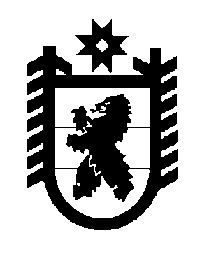 Российская Федерация Республика Карелия    ПРАВИТЕЛЬСТВО РЕСПУБЛИКИ КАРЕЛИЯРАСПОРЯЖЕНИЕот  19 апреля 2018 года № 297р-Пг. Петрозаводск Внести в распоряжение Правительства Республики Карелия от 21 августа 
2012 года № 521р-П (Собрание законодательства Республики Карелия, 2012, № 8, ст. 1515; 2013, № 2, ст. 290; № 4, ст. 677; 2014, № 1, ст. 82; № 3, ст. 463; № 4, 
ст. 668; 2015, № 2, ст. 275; № 7, ст. 1411; № 10, ст. 2040; 2016, № 3, ст. 573; 2017, 
№ 1, ст. 106) с изменениями, внесенными распоряжениями Правительства Республики Карелия от 13 декабря 2017 года № 706р-П, от 7 февраля 2018 года 
№ 88р-П, следующие изменения: 1) в Перечне государственных услуг, предоставление которых организуется в многофункциональных центрах предоставления государственных и муниципальных услуг в Республике Карелия, утвержденном указанным распоряжением:дополнить пунктом 27.1 следующего содержания:пункт 99 признать утратившим силу;пункт 101 признать утратившим силу;пункт 102 изложить в следующей редакции:2) пункт 27 Типового (рекомендованного) перечня муниципальных услуг, предоставление которых организуется в многофункциональных центрах предоставления государственных и муниципальных услуг в Республике Карелия, утвержденного указанным распоряжением, признать утратившим силу.
           Глава Республики Карелия                                                              А.О. Парфенчиков«27.1.Прием лесных деклараций и отчетов об использовании лесов от граждан, юридических лиц, осуществляющих использование лесов»;«102.Лицензирование розничной продажи алкогольной продукции 
(за исключением лицензирования розничной продажи вина, игристого вина (шампанского), осуществляемой сельскохозяйственными товаропроизводителями»;